'Avrai tu l'universo, resti l'’Italia a me'   Lesson 1 – Come ti chiami?In Italian the stressed syllable is normally the penultimate one unless I have pointed out otherwise.What is your name?My name is Marco***********Completa le frasiCo__ __    t__    ch __ __mi?M__    c__ ia__ o  _______________.***********Toca a teHow would each person below say what they are called in Italian?Lucca							MariaHow would each person below say what they are called in Italian?										Marco								ElisaWhat is he called?  / What is she called?Occasionally you can add a he or she on the end to avoid ambiguity if it is not clear who is being referred to.So you would have:		Come si chiama lui?/ Come si chiama lei?But normally you would not add subject pronouns in Italian.*****************Completa la fraseCo__e    s__    ch__ __ma?To answer the question above you say:Si chiama + name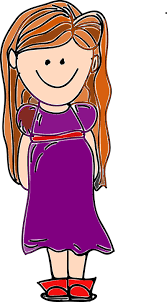 Come si chiami?									___________________________																						GiuliannaCome si chiama?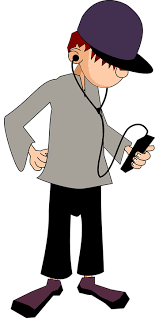 ___________________________										Stefano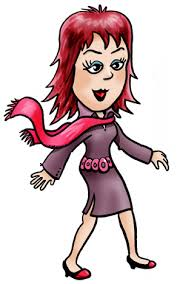 Come si chiama?___________________________					                                                                                                             MariaParole imparate finora		Words learned so farWhat is your name?			Come ti chiami?What is he or she called?		Come si chiama?Mi chiamo				I am called…Si chiama				He is called/she is called.Subject pronounsin English we always use subject pronouns but in Italian they are only used for emphasis or to avoid ambiguity.io			Itu			you (singular or informal)lui			helei			sheLei			you (formal)noi			wevoi			you (plural)loro			theyBeat the clockI				_____he				_____what is your name?		____________________we				_____they				_____what is he called?		_____________________you (formal)			_____***********Some Italian namesMatteo				Riccardo				GiuseppeFrancesco				Giovanni				AlessandroSofia					Giulia					GiorgiaEmma					Chiara					Anna					Hello. How are you?  (formal)There are several ways to greet people in Italian.  Many people have heard the word ciao which is a colloquial word for hi and is used with people you know very well.					Hi. How are you? (informal)Write down the most appropriate greeting for each of the following:your friend					a policemanyour teacher					your mother***********Greetings – Saluti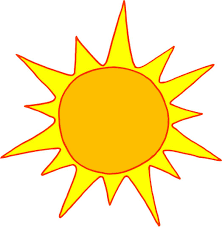 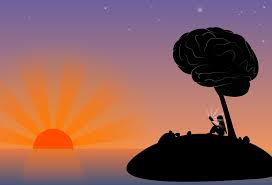 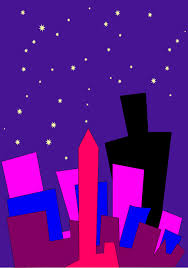 Buongiorno			Buona sera				Buona notte	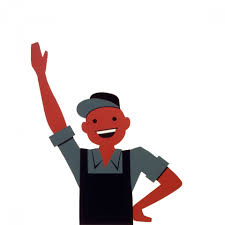 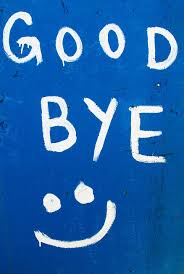 	A presto						ArrivederciNew words - vocabolarioCiao							Hi/bye  (informal)Come stai? 						how are you?Così e così 						So so.Molto bene grazie					very well thank youMale							not very wellNon c’è male						not too bada presto						see you soonarrivederci						good bye				***********Read the following greetings and translate the English answer given into ItalianLucca							(Anna says ‘very well thank you’)Alessandro							(Marco says ‘not too bad thank you’)Sofia									(Maria says ‘so so’)Beat the clockhi/bye						_______hello						_______good evening				_______so so						_______very well thank you				___________________good bye					_______how are you?				_________________?thank you					________not good					________good night (retiring to bed)			_________Dica il saluto appropriato per rispondere alla domanda ‘Come stai?’ Secondo l’expressione del viso/Say out loud the correct greeting in answer to the question ‘Come stai?’ according to the face.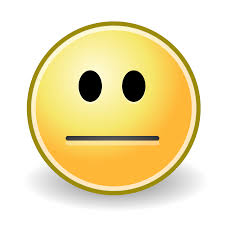 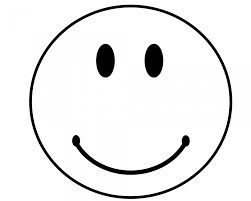 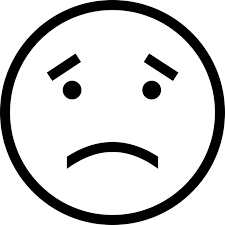 Completa le scatole con le parole italiane per le frasi fuori dalla scatola		Hello Anna				Marc how are you?			Very well thank you and you?Not too bad								See you soon.Parte 2Dove abiti? 		Where do you live?					I live in Sienna***********					Where are you from?I am from Milan					What is your nationality?					I am ItalianGrammar 1As you will see above there are two words for I live abito and vivo.  Abito only means reside whereas vivo means exist as well.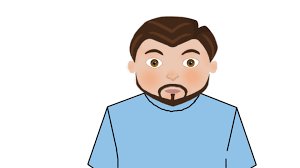 Buongiorno.  Mi chiamo Luca.  Sono italiano e abito a Roma, ma sono di Firenze.Hello.  I am called Luca.  I am Italian and I live in Rome, but I am from Sienna.Ciao mi chiamo Martha; sono inglese e abito a Manchester, ma sono di Londra.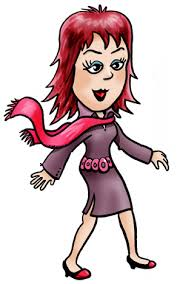 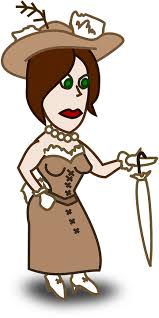 Buongiorno.  Mi chiamo Sophie.  Sono francese e abito a Parigi in Francia.  Ma sono di Abbeville.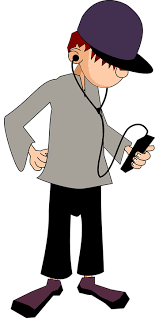 Ciao sono Marco.  Sono italiano ma abito a Berlino in Germania ma sono di RomaVocabolarioMi chiamo…..  					I am called…….sono italiano 						I am Italiane 							andabito a Roma 					I live in Rome a Roma						in Rome (a is used with towns to mean in)Parigi							Parisecco							here is					sono							I am 							abito							I live/residevivo							I liveuna città						a cityil nord							the northil paese						country  (i.e. nation)			la Scozia						Scotlandl'Inghilterra						EnglandLa Francia						FranceL'Italia							ItalyLa Russia						RussiaLa Spagna						SpainLa Grecia						Greeceil Canada						CanadaI Paesi Bassi						NetherlandsLa Cina						ChinaLa Norvegia						NorwayLa Germania						GermanyLa Svizzera						SwitzerlandL'Australia						AustraliaLa Norvegia						NorwayI Stati Uniti						USALa nazionalità					nationalityfrancese						French	italiano						Italian	russo							Russian	spagnolo						Spanish	greco							Greek	canadese						Canadian	olandese						Dutchcinese							Chinesenorvegese						Norwegian						tedesco						Germansvizzero						Swissaustraliano						Australianinglese						English					scozzese						Scotland**********Guarda le immagini e dica in quale paese abitano.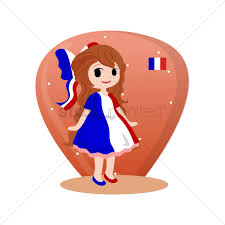 Amelia abita in Francia. E francese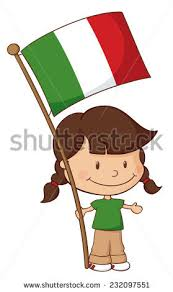 Laura  abita in __________.  E ____________.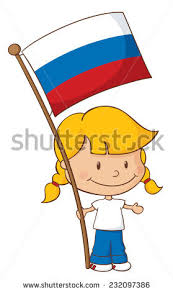  Anastasia abita in ______________.  E _______.Paulo abita in _______________.  E ___________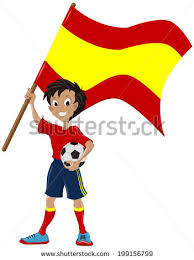 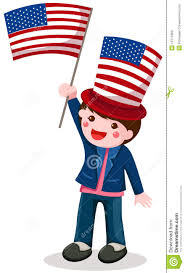 Jack abita negli _________ _________. E _________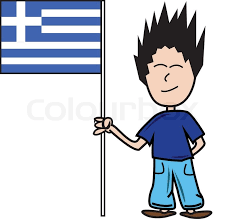 Andreas abita in _____________.  E _________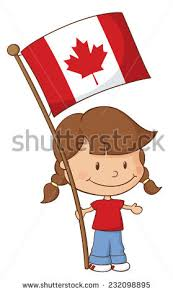  Anna abita in ____________.  E _____________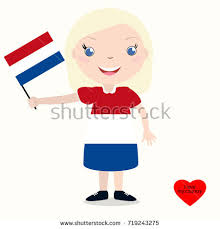  Emma abita nei ______ - _______.  E ________________________  Erik abita in ____________. E __________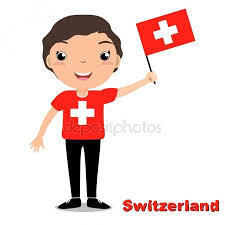 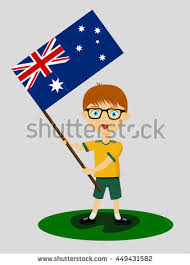 Sam abita in __________________.  E    ___________________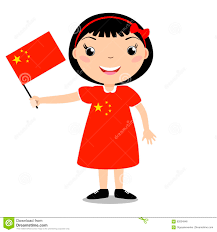 Sue abita in___________. Elle est ____________Henri abita in ______________. Il est  ______________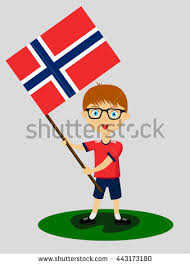 ***********Come ti chiami? Mi chiamo MarcoCome si chiama?Buongiorno.  Come sta?Ciao.  Come stai?Dove abiti? 	Abito a Siena Di dove sei?Sono di MilanoQual è la tua nazionalità?Sono italiano/Sono italianaSono + adjective of nationalitySono italiano		I am ItalianSono cinese		I am Chinese_______________________Sono di + townSono di Roma	I am from RomeSono di York		I am from York(note you don't say sono di + country)____________________________Vivo a + town /cityVivo a Tokyo		I live in TokyoVivo a Parigi		I live in ParisSo how would you say in Italian?I am Pablo.  I am Spanish, from Madrid but I live in New York.